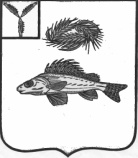 АДМИНИСТРАЦИЯМАРЬЕВСКОГО МУНИЦИПАЛЬНОГО ОБРАЗОВАНИЯ ЕРШОВСКОГО РАЙОНАСАРАТОВСКОЙ ОБЛАСТИПОСТАНОВЛЕНИЕот 14.11.2019 г.                                № 45                   	                       О проекте  бюджета  Марьевского муниципальногообразования Ершовского района на 2020 годи плановый период на 2021 -2022 годы.	Руководствуясь Бюджетным  кодексом  Российской Федерации, администрация Марьевского муниципального образования Ершовского районаПОСТАНОВЛЯЕТ:1.Одобрить основные показатели прогноза социально-экономического развития на 2020-2022 годы по  Марьевскому МО Ершовского района согласно приложению № 1.2.Утвердить проект среднесрочного финансового плана  Марьевскому МО Ершовского муниципального района на 2020-2022 годы согласно приложению №2.3.Внести  проект решения «О бюджете  Марьевского МО Ершовского района  на 2020 год» по доходам в сумме  2011,5 тыс.руб. в т.ч. налоговые и неналоговые  доходы  1335,1  тыс.руб., по расходам 2011,5  тыс.руб., дефицит 0 тыс.руб. в Совет Марьевского МО Ершовского  района.4.Контроль за исполнением настоящего постановления возлагаю на себя. Глава Марьевского МО	                                                   С.И. Яковлев	                                                 Приложение  № 2 к постановлению                                                        администрации Марьевского МО от 14.11.2019 г. № 45   Среднесрочный финансовый план Марьевского МО Ершовского  районаСаратовской  области  на 2020 – 2022 годыТаблица № 1Основные параметры бюджета Марьевского МО Ершовского района                                                              (тыс. рублей)                                                                                                                        Таблица № 2                                        Объемы бюджетных ассигнований по главным распорядителямсредств бюджета муниципального района по разделам, подразделам,целевым статьям и видам расходов классификации расходовбюджетов                                                                 (тыс. руб.) N  
п/п                              Показатели                Очередной 
финансовый
год    2020Плановый периодПлановый периодN  
п/п                              Показатели                Очередной 
финансовый
год    2020  2021 год 2022 год1                                       2                              3            4          5   1. Доходы - всего:                          2011,52020,92047,8В том числе:                             Налоговые и неналоговые доходы           1335,11343,31363,4из них:                                  доходы   от   иной    приносящей    доход
деятельности                             Безвозмездные поступления                676,4677,6684,42. Расходы - всего                          2011,52020,92047,8в том числе:                             межбюджетные трансферты  11,511,511,53. Профицит (+), дефицит (-)                ---4. Источники   внутреннего    финансирования
дефицита бюджета                         из них:                                  кредиты кредитных организаций            получение                                погашение                                бюджетные  кредиты  от  других   бюджетов
бюджетной системы Российской Федерации   получение                                погашение                                иные источники внутреннего финансирования
дефицита бюджета                         5. Предельный объем  муниципального внутреннего долга
на конец года                    000Кодглавногораспоря-дителяРазделПодразделЦелеваястатьяВидрасходовСумма тыс. руб.2020Сумма тыс. руб.2021Сумма тыс. руб.2022Совет Марьевского муниципального образования 734230,7238,9297,4Общегосударственные вопросы7340100230,7238,9297,4Функционирование высшего должностного лица субъекта Российской Федерации и муниципального образования7340102228,8237,0259,5Выполнение функций органами местного самоуправления7340102410 00 00000228,8237,0259,5Обеспечение деятельности представительного органа местного самоуправления7340102411 00 00000228,8237,0259,5Расходы на обеспечение деятельности главы   муниципального образования7340102411 00 02000228,8237,0259,5Расходы на выплаты персоналу в целях обеспечения выполнения функций государственными (муниципальными) органами, казенными учреждениями.7340102411 00 02000100228,8237,0259,5Расходы на выплаты персоналу государственных (муниципальных) органов7340102411 00 02000120228,8237,0259,5Функционирование законодательных (представительных) органов государственной власти и представительных органов муниципальных образований73401031,91,91,9Выполнение функций органами местного самоуправления7340103410 00 000001,91,91,9Обеспечение деятельности представительного органа местного самоуправления7340103411 00 000001,91,91,9Расходы на обеспечение функций центрального аппарата7340103411 00 022001,91,91,9Иные бюджетные ассигнования7340103411 00 022008001,91,91,9Уплата налогов, сборов и иных платежей7340103411 00 022008501,91,91,9Администрация Марьевского МО7124338,04339,24343,6Общегосударственные вопросы71201001090,01090,01090,0Функционирование Правительства Российской Федерации, высших исполнительных органов государственной власти субъектов Российской Федерации, местных администраций7120104987,0987,0987,0Выполнение функций органами местного самоуправления7120104410 00 00000975,5975,5975,5Обеспечение деятельности органов исполнительной власти7120104413 00 00000975,5975,5975,5Расходы на обеспечение функций центрального аппарата7120104413 00 02200962,0962,0962,0Расходы на выплаты персоналу в целях обеспечения выполнения функций государственными (муниципальными) органами, казенными учреждениями.7120104413 00 02200100660,0660,0660,0Расходы на выплаты персоналу государственных (муниципальных) органов7120104413 00 02200120660,0660,0660,0Закупка товаров, работ и услуг для государственных (муниципальных) нужд7120104413 00 02200200194,0194,0194,0Иные закупки товаров, работ и услуг для обеспечения государственных (муниципальных) нужд7120104413 00 02200240194,0194,0194,0Уплата земельного налога, налога на имущество  и транспортного налога органами местного самоуправления7120104413 00 0610013,513,513,5Иные бюджетные ассигнования7120104413 00 0610080013,513,513,5Уплата налогов, сборов и иных платежей7120104413 00 0610085013,513,513,5Предоставление межбюджетных трансфертов 7120104960 00 0000011,511,511,5Предоставление межбюджетных трансфертов из бюджетов поселений7120104961 00 0000011,511,511,5Межбюджетные трансферты, передаваемые бюджетам муниципальных районов из бюджетов поселений на осуществление части полномочий по решению вопросов местного значения соответствии с заключёнными соглашениями в части формирования и исполнения бюджетов поселений7120104961 00 0301011,511,511,5Межбюджетные трансферты7120104961 00 0301050011,511,511,5Иные межбюджетные трансферты7120104961 00 0301054011,511,511,5Резервные фонды71201113,03,03,0Программа муниципального образования71201113,03,03,0Развитие муниципального управления муниципального образования до 2020 года7120111770 00 000003,03,03,0 подпрограмма «Управление муниципальными финансами в муниципальном образовании»7120111773 01 000003,03,03,0Управление резервными средствами7120111773 01 000013.03.03.0Средства, выделяемые из резервного фонда администрации муниципального образования7120111773 01 000013,03,03,0Иные бюджетные ассигнования7120111773 01 000018003,03,03,0Резервные средства7120111773 01 000018703,03,03,0Национальная оборона712   02 0081,082,286,6Мобилизационная и вневойсковаяподготовка712  020381,082,286,6Осуществление переданных полномочий  РФ712  0203900 00 0000081,082,286,6Осуществление переданных полномочий  РФ за счет субвенций из федерального бюджета712  0203902 00 0000081,082,286,6Осуществление первичного воинского учета на территории, где отсутствуют военные комиссариаты712 0203902 00 5118081,082,286,6Расходы на выплаты персоналу в целях обеспечения выполнения функций государственными (муниципальными) органами, казенными учреждениями.7120203902 00 5118010080,081,084,0Расходы на выплаты персоналу государственных (муниципальных) органов7120203902 00 5118012080,081,084,0Закупка товаров, работ и услуг для государственных (муниципальных) нужд7120203902 00 511802001,01,22,6Иные закупки товаров, работ и услуг для обеспечения государственных (муниципальных) нужд7120203902 00 511802401,01,22,6Национальная экономика7120400552,0552,0552,0Дорожное хозяйство (дорожные фонды)7120409552,0552,0552,0Программа муниципального образования7120409552,0552,0552,0Развитие транспортной системы на территории муниципального образования до 2021 года7120409780 00 00000552,0552,0552,0Межбюджетные трансферты, передаваемые бюджетам  сельских поселений из бюджета муниципального района на осуществление части полномочий по решению вопросов местного значения в соответствии с заключенными соглашениями по дорожной деятельности в отношении дорог местного значения в границах населенных пунктов муниципального образования7150409781 00  00000100,0100,0100,0подпрограмма «Повышение безопасности дорожного движения на территории муниципального образования» 7150409781 00  10100100,0100,0100,0Закупка товаров, работ и услуг для государственных (муниципальных) нужд7150409781 00  10100200100,0100,0100,0Иные закупки товаров, работ и услуг для обеспечения государственных (муниципальных) нужд7150409781 00  10100240100,0100,0100,0Межбюджетные трансферты, передаваемые бюджетам  сельских поселений из бюджета муниципального района на осуществление части полномочий по решению вопросов местного значения в соответствии с заключенными соглашениями по дорожной деятельности в отношении дорог местного значения в границах населенных пунктов муниципального образования7120409782 00 10400452,0452,0452,0Подпрограмма «Капитальный ремонт, ремонт и содержание автомобильных дорог местного значения в границах населенных пунктов муниципального образования»7120409782 00 10410452,0452,0452,0Закупка товаров, работ и услуг для государственных (муниципальных) нужд7120409782 00 10410200452,0452,0452,0Иные закупки товаров, работ и услуг для обеспечения государственных (муниципальных) нужд7120409782 00 10410240452,0452,0452,0Жилищно-коммунальное хозяйство7120500150,0150,0150,0Коммунальное хозяйство7120502100,0100,0100,0Программа муниципального образования7120502100,0100,0100,0Обеспечение населения доступным жильем и развитие жилищно-коммунальной инфраструктуры муниципального образования до 2020 года7120502720 00 00000100,0100,0100,0подпрограмма «Обеспечение населения муниципального образования водой питьево-хозяйственного назначения »71205027260001100100,0100,0100,0Закупка товаров, работ и услуг для государственных (муниципальных) нужд71205027260001100200100,0100,0100,0Иные закупки товаров, работ и услуг для обеспечения государственных (муниципальных) нужд71205027260001100240100,0100,0100,0Благоустройство712050350,050,050,0Программа муниципального образования712050350,050,050,0Благоустройство на территории муниципального образования до 2020 года7120503840000000050,050,050,0подпрограмма «Уличное освещение»7120503840000111150,050,050,0Закупка товаров, работ и услуг для государственных (муниципальных) нужд7120503840000111120050,050,050,0Иные закупки товаров, работ и услуг для обеспечения государственных (муниципальных) нужд7120503840000111124050,050,050,0Социальная политика 7121000115,8115,8115,8Пенсионное обеспечение7121001115,2115,2115,2Программа муниципального образования7121001115,2115,2115,2Социальная поддержка и социальное обслуживание граждан  муниципального образования до 2020 года7121001800 00 00000115,2115,2115,2подпрограмма « Социальная поддержка граждан»7121001802 01 00000115,2115,2115,2Доплаты к пенсиям муниципальным служащим7121001802 01 01111115,2115,2115,2Социальное обеспечение и иные выплаты населению7121001802 01 01111300115,2115,2115,2Публичные нормативные социальные выплаты гражданам7121001802 01 01111310115.2115.2115.2Охрана семьи и детства71210040,60,60,6Программа муниципального образования71210040,60,60,6подпрограмма «Социальное обеспечение и иные выплаты населению»712100480301000000,60,60,6Предоставление ежемесячных компенсационных выплат на детей712100480301011140,60,60,6Расходы на выплаты персоналу в целях обеспечения выполнения функций государственными (муниципальными) органами, казенными учреждениями.712100480301011141000,60,60,6Расходы на выплату персоналу государственных (муниципальных) органов.712100480301011141200,60,60,6Всего расходов:2011,52020,92047,8